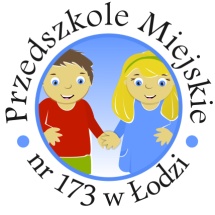 Znak; PM 173.000.2.2015REGULAMINRADY   PEDAGOGICZNEJRegulamin został uchwalony przez Radę PedagogicznąUchwałą nr 15/2015na posiedzeniu w dniu 03 listopada 2015 r.Podstawa  prawna: Ustawa z dnia 7 września 1991 r. o systemie oświaty art. 43 ust. 4. (Dz. U. z 2004 r. Nr 256, poz. 2572 z . z późn. zm., Statut Przedszkola Nr 173 w Łodzi z dnia 31 stycznia 2013r. z późn. zm.,§ 1Rada Pedagogiczna jest kolegialnym organem przedszkola powołanym do realizacji statutowych zadań dotyczących kształcenia, wychowania i opieki.Rada Pedagogiczna działa na podstawie ustawy o systemie oświaty, statutu przedszkola i niniejszego regulaminu.Rada Pedagogiczna podejmuje uchwały,  zatwierdza, opiniuje i wnioskuje w sprawach związanych z działalnością dydaktyczną, wychowawczą, opiekuńczą i organizacyjną przedszkola.§ 2W skład Rady Pedagogicznej wchodzą dyrektor przedszkola i wszyscy nauczyciele zatrudnieni w przedszkolu. Przewodniczącym Rady Pedagogicznej jest dyrektor przedszkola.W posiedzeniach Rady Pedagogicznej mogą brać udział z głosem doradczym osoby zapraszane przez jej przewodniczącego za zgodą lub na wniosek Rady Pedagogicznej:przedstawiciele Rady Rodziców,pracownicy administracji i obsługi przedszkola,pracownicy poradni psychologiczno – pedagogicznej, nauczyciele klas pierwszych szkół podstawowych,przedstawiciele stowarzyszeń i innych organizacji,inne uprawnione osoby.Osoby biorące udział w posiedzeniu rady pedagogicznej są obowiązane do nieujawniania spraw poruszanych na zebraniu Rady, które mogą naruszać dobro osobiste dzieci lub ich rodziców, a także nauczycieli i innych pracowników przedszkola.§ 3Posiedzenia Rady Pedagogicznej organizowane są : przed rozpoczęciem roku szkolnego,na półrocze, po zakończeniu rocznych zajęć szkolnych, w każdym okresie w związku z podejmowaniem uchwał w miarę potrzeb. Posiedzenia Rady Pedagogicznej mogą być organizowane na wniosek: organu sprawującego nadzór pedagogiczny,z inicjatywy dyrektora przedszkola,organu prowadzącego placówkę,co najmniej 1/3 członków Rady pedagogicznej (zgłoszony pisemnie z podpisami członków).Posiedzenia Rady Pedagogicznej odbywają się po zakończeniu zajęć dydaktyczno –wychowawczych w przedszkolu.§ 4Przewodniczący prowadzi i przygotowuje posiedzenia Rady Pedagogicznej oraz jest odpowiedzialny za zawiadomienie wszystkich jej członków o terminie i porządku posiedzenia na co najmniej  7 dni przed planowanym terminem spotkania.O posiedzeniu nadzwyczajnym Rady Pedagogicznej, Dyrektor powiadamia członków przynajmniej 3 dni przed terminem.Dyrektor, jako przewodniczący Rady, może delegować uprawnienia i upoważnić innego jej członka do przejęcia zadania: przygotowania i prowadzenia posiedzenia Rady Pedagogicznej.§ 5Przyjmuje się następujący ramowy porządek obrad plenarnych:ustalenie liczby członków rady obecnych na posiedzeniu poprzez podpisanie listy obecności, powitanie zaproszonych gości; ustalenie, czy znajduje się wymagana liczba osób dla prawomocności uchwał quorum;uchwalenie ( zatwierdzenie) porządku obrad;odczytanie i zatwierdzenie treści protokołu z poprzedniego zebrania Rady;wnioski różne, wolne głosy;uporządkowanie wniosków i głosów;podsumowanie obrad.Zebrania są protokołowane przez protokolanta – osobę wyznaczoną w ramach zajęć dodatkowych. Termin sporządzenia protokołu nie może przekroczyć 14 dni.Protokoły sporządzane są w formie elektronicznej zgodnie z instrukcją pisania protokołów w formie elektronicznej - załącznik nr 1Protokół jest podpisywany przez przewodniczącego obrad oraz protokolanta.Na kolejnym posiedzeniu protokół jest odczytywany i po uwzględnieniu uwag członków Rady zatwierdzony i podpisany. Protokolarz Rady Pedagogicznej przechowuje się w kancelarii przedszkola.Protokolarz podlega archiwizacji, zgodnie z odrębnymi przepisami.§ 6Do kompetencji stanowiących Rady Pedagogicznej należy :zatwierdzenie planów pracy przedszkola,podejmowanie uchwał w sprawie innowacji pedagogicznych,ustalanie organizacji doskonalenia zawodowego nauczycieli,podejmowanie uchwał w sprawie skreślenia z listy wychowanków,podejmowanie uchwał w sprawie zmian w statucie przedszkola,podejmowanie uchwał wynikających z funkcjonowania przedszkola.Rada Pedagogiczna opiniuje:organizację pracy przedszkola: tygodniowy rozkład zajęć obowiązkowych, tygodniowy rozkład zajęć dodatkowych; projekt planu finansowego; wnioski dyrektora o przyznanie nauczycielowi odznaczenia, nagrody lub innych wyróżnień przyznawanych przez; ministra do spraw oświaty, kuratora oświaty, prezydenta miasta. propozycje dyrektora w sprawach przydziału nauczycielowi stałych prac i zajęć w ramach wynagrodzenia zasadniczego oraz dodatkowo płatnych zajęć dydaktycznych, wychowawczych i opiekuńczych.program wychowania przedszkolnego opracowany samodzielnie przez nauczyciela lub osobę prowadzącą zajęcia dodatkowe, przed dopuszczeniem do użytku w przedszkolu przez dyrektora.§ 7Uchwały rady pedagogicznej są podejmowane zwykłą większością głosów w obecności co najmniej połowy członków rady: w głosowaniu biorą udział jedynie członkowie rady; osoby zaproszone, niebędące członkami Rady, mają jedynie głos doradczy;głosowanie odbywa się jawnie i przeprowadza je przewodniczący w obecności protokolanta; w przypadku równej liczby głosów decyduje głos przewodniczącego rady; W szczególnych przypadkach Rada na wniosek nauczyciela może zwykłą większością głosów zarządzić głosowanie tajne, które przeprowadza powołana spośród członków Rady komisja skrutacyjna.w głosowaniu tajnym członkowie Rady Pedagogicznej głosują na kartach, przy czym każdorazowo ustala się sposób uznania głosów za ważne dla danego głosowania. § 8Rada Pedagogiczna może, w miarę potrzeby, powołać ze swego składu zespoły robocze – problemowo - zadaniowe. Skład zespołu i cel jego powołania oraz zakres zadań do realizacji odnotowuje się w protokolarzu. Przewodniczącego Rady upoważnia się do występowania z wnioskami o powołanie zespołów tego typu.Przewodniczącego/lidera zespołu powołuje dyrektor przedszkola na wniosek członków zespołu. Przewodniczący kieruje pracą członków zespołu i odpowiada za jakość jego działalności.§ 9Przedstawicieli Rady Pedagogicznej do prac w różnych organach, zespołach i komisjach zewnętrznych, zgodnie z przepisami szczegółowymi, wybiera zebranie plenarne Rady w głosowaniu jawnym, spośród zgłoszonych kandydatów. Wybrane zostają osoby, które uzyskają największą liczbę głosów.§ 10Zmiana treści regulaminu należy do kompetencji Rady i odbywa się na wniosek poparty zwykłą większością głosów przy obecności, co najmniej połowy członków Rady.Regulamin został uchwalony przez Radę PedagogicznąUchwałą nr 15/2015na posiedzeniu w dniu  03 listopada 2015 r.